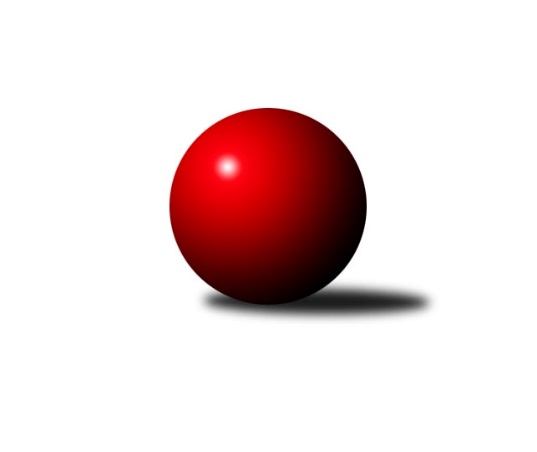 Č.15Ročník 2018/2019	18.1.2019Nejlepšího výkonu v tomto kole: 2760 dosáhlo družstvo: TJ Sparta Kutná Hora BDivize AS 2018/2019Výsledky 15. kolaSouhrnný přehled výsledků:KK Slavia Praha	- KK Konstruktiva Praha A	5:3	2608:2574	6.0:6.0	15.1.SK Meteor Praha	- TJ Sokol Benešov B	4:4	2568:2568	7.0:5.0	16.1.KK Konstruktiva Praha B	- TJ Praga Praha 	3:5	2542:2565	7.0:5.0	16.1.TJ AŠ Mladá Boleslav 	- PSK Union Praha 	4:4	2325:2337	7.0:5.0	18.1.TJ Sparta Kutná Hora B	- KK Jiří Poděbrady B	7:1	2760:2680	6.5:5.5	18.1.TJ Neratovice	- SC Olympia Radotín	4:4	2544:2512	5.0:7.0	18.1.TJ Sokol Brandýs n. L.	- KK Slavoj Praha B	5:3	2544:2517	5.0:7.0	18.1.Tabulka družstev:	1.	KK Konstruktiva Praha A	15	12	0	3	81.5 : 38.5 	111.5 : 68.5 	 2645	24	2.	KK Slavia Praha	15	9	3	3	74.0 : 46.0 	93.0 : 87.0 	 2559	21	3.	SK Meteor Praha	15	9	1	5	70.0 : 50.0 	98.0 : 82.0 	 2575	19	4.	KK Konstruktiva Praha B	15	8	2	5	72.0 : 48.0 	106.5 : 73.5 	 2545	18	5.	TJ Neratovice	15	8	1	6	64.5 : 55.5 	98.5 : 81.5 	 2543	17	6.	TJ Sokol Benešov B	15	7	3	5	60.0 : 60.0 	92.5 : 87.5 	 2539	17	7.	TJ AŠ Mladá Boleslav	15	7	2	6	64.0 : 56.0 	91.5 : 88.5 	 2533	16	8.	TJ Praga Praha	15	7	1	7	58.0 : 62.0 	86.0 : 94.0 	 2557	15	9.	PSK Union Praha	15	6	2	7	55.5 : 64.5 	86.5 : 93.5 	 2487	14	10.	KK Slavoj Praha B	15	4	4	7	57.0 : 63.0 	85.5 : 94.5 	 2516	12	11.	SC Olympia Radotín	15	5	1	9	51.0 : 69.0 	79.0 : 101.0 	 2490	11	12.	TJ Sokol Brandýs n. L.	15	4	2	9	48.0 : 72.0 	74.0 : 106.0 	 2530	10	13.	TJ Sparta Kutná Hora B	15	4	1	10	46.0 : 74.0 	76.0 : 104.0 	 2484	9	14.	KK Jiří Poděbrady B	15	3	1	11	38.5 : 81.5 	81.5 : 98.5 	 2494	7Podrobné výsledky kola:	 KK Slavia Praha	2608	5:3	2574	KK Konstruktiva Praha A	Karel Vaňata	 	 221 	 196 		417 	 1:1 	 420 	 	205 	 215		Pavel Kohlíček	Aleš Jungmann	 	 209 	 222 		431 	 0:2 	 441 	 	211 	 230		Zdeněk Zahrádka	Tereza Bendová	 	 235 	 218 		453 	 1:1 	 435 	 	216 	 219		Jakub Wrzecionko	Filip Knap	 	 192 	 222 		414 	 1:1 	 411 	 	211 	 200		Václav Posejpal	Jan Bürger	 	 227 	 221 		448 	 2:0 	 421 	 	211 	 210		Petr Tepličanec	Luboš Zelenka	 	 211 	 234 		445 	 1:1 	 446 	 	225 	 221		Jaroslav Pleticha ml.rozhodčí: Luboš ZelenkaNejlepší výkon utkání: 453 - Tereza Bendová	 SK Meteor Praha	2568	4:4	2568	TJ Sokol Benešov B	Ivana Vlková	 	 221 	 228 		449 	 2:0 	 423 	 	205 	 218		Michal Vyskočil	Jindřich Sahula	 	 219 	 194 		413 	 1:1 	 431 	 	240 	 191		Dušan Dvořák	Pavel Plachý	 	 240 	 199 		439 	 1:1 	 427 	 	226 	 201		Antonín Šostý	Martin Boháč	 	 215 	 207 		422 	 1:1 	 456 	 	208 	 248		Luboš Brabec	Ladislav Zahrádka	 	 196 	 207 		403 	 1:1 	 410 	 	208 	 202		Petr Brabenec	Milan Mikulášek	 	 241 	 201 		442 	 1:1 	 421 	 	215 	 206		Jiří Kočírozhodčí: Nejlepší výkon utkání: 456 - Luboš Brabec	 KK Konstruktiva Praha B	2542	3:5	2565	TJ Praga Praha 	Jaroslav Pleticha st.	 	 249 	 229 		478 	 2:0 	 438 	 	214 	 224		Milan Komorník	Tibor Machala *1	 	 210 	 151 		361 	 1:1 	 425 	 	207 	 218		David Kašpar	Jiří Čihák	 	 205 	 200 		405 	 1:1 	 429 	 	201 	 228		Petr Kašpar	Jakub Hlava	 	 222 	 218 		440 	 2:0 	 420 	 	217 	 203		Pavel Janoušek	Miroslav Šnejdar st.	 	 192 	 230 		422 	 0:2 	 434 	 	198 	 236		Jaroslav Kourek	Stanislav Vesecký	 	 218 	 218 		436 	 1:1 	 419 	 	200 	 219		Rostislav Kašparrozhodčí: Miroslav Šnejdarstřídání: *1 od 82. hodu Miroslav KlementNejlepší výkon utkání: 478 - Jaroslav Pleticha st.	 TJ AŠ Mladá Boleslav 	2325	4:4	2337	PSK Union Praha 	Michal Horáček	 	 207 	 202 		409 	 2:0 	 388 	 	199 	 189		Luboš Soukup	Tomáš Křenek	 	 206 	 191 		397 	 1:1 	 378 	 	186 	 192		Michal Franc	Josef Cíla	 	 196 	 185 		381 	 2:0 	 373 	 	192 	 181		Ctirad Dudycha	Jan Horáček *1	 	 174 	 186 		360 	 0:2 	 406 	 	204 	 202		David Dittrich	Pavel Horáček ml.	 	 176 	 202 		378 	 0:2 	 402 	 	199 	 203		Pavel Novák	Petr Palaštuk	 	 203 	 197 		400 	 2:0 	 390 	 	194 	 196		Luboš Polanskýrozhodčí: Petr Palaštukstřídání: *1 od 51. hodu Petr HoráčekNejlepší výkon utkání: 409 - Michal Horáček	 TJ Sparta Kutná Hora B	2760	7:1	2680	KK Jiří Poděbrady B	Zdeněk Rajchman	 	 208 	 265 		473 	 1:1 	 459 	 	239 	 220		Ondřej Šustr	Tomáš Jelínek	 	 232 	 244 		476 	 2:0 	 441 	 	203 	 238		Dušan Richter	Václav Jelínek	 	 226 	 211 		437 	 0.5:1.5 	 447 	 	236 	 211		Jaroslav Kazda	Jaroslav Čermák	 	 243 	 209 		452 	 1:1 	 431 	 	210 	 221		Jiří Šafránek	Zdeněk Končel	 	 234 	 224 		458 	 1:1 	 444 	 	236 	 208		Zbyněk David	František Tesař	 	 231 	 233 		464 	 1:1 	 458 	 	219 	 239		Jan Poláčekrozhodčí: Hana BarborováNejlepší výkon utkání: 476 - Tomáš Jelínek	 TJ Neratovice	2544	4:4	2512	SC Olympia Radotín	Jan Kvapil	 	 221 	 237 		458 	 1:1 	 434 	 	222 	 212		Robert Asimus	Josef Šálek	 	 228 	 213 		441 	 1:1 	 450 	 	210 	 240		Pavel Dvořák	Josef Trnka	 	 186 	 195 		381 	 0:2 	 424 	 	228 	 196		Jiří Ujhelyi	Petr Vacek	 	 183 	 218 		401 	 0:2 	 408 	 	189 	 219		Petr Dvořák	Jan Kozák	 	 220 	 210 		430 	 2:0 	 358 	 	163 	 195		Radek Pauk	Pavel Šťastný	 	 204 	 229 		433 	 1:1 	 438 	 	223 	 215		Martin Pondělíčekrozhodčí: Jan KozákNejlepší výkon utkání: 458 - Jan Kvapil	 TJ Sokol Brandýs n. L.	2544	5:3	2517	KK Slavoj Praha B	František Čvančara	 	 217 	 197 		414 	 0:2 	 421 	 	218 	 203		Jiří Kašpar	Václav Sommer	 	 196 	 220 		416 	 1:1 	 409 	 	202 	 207		Stanislav Březina	Martin Keřtof	 	 208 	 196 		404 	 0:2 	 462 	 	238 	 224		Anton Stašák	Miloslav Rychetský	 	 230 	 221 		451 	 1:1 	 447 	 	214 	 233		Pavel Řehánek	Karel Křenek	 	 222 	 236 		458 	 2:0 	 359 	 	170 	 189		Miroslav Bubeník *1	Martin Šmejkal	 	 216 	 185 		401 	 1:1 	 419 	 	215 	 204		Petr Pravlovskýrozhodčí: Miloslav Rychetskýstřídání: *1 od 51. hodu Zdeněk FůraNejlepší výkon utkání: 462 - Anton StašákPořadí jednotlivců:	jméno hráče	družstvo	celkem	plné	dorážka	chyby	poměr kuž.	Maximum	1.	Karel Křenek 	TJ Sokol Brandýs n. L.	456.94	302.9	154.0	3.0	8/8	(486)	2.	Martin Boháč 	SK Meteor Praha	454.35	305.7	148.6	4.1	7/8	(474)	3.	Jakub Wrzecionko 	KK Konstruktiva Praha A	449.94	301.7	148.3	3.8	9/9	(490)	4.	Anton Stašák 	KK Slavoj Praha B	446.00	298.6	147.4	3.0	7/9	(494)	5.	Martin Pondělíček 	SC Olympia Radotín	445.10	294.9	150.2	3.0	7/9	(484)	6.	Miloslav Rychetský 	TJ Sokol Brandýs n. L.	442.82	294.7	148.1	3.0	7/8	(474)	7.	Zdeněk Zahrádka 	KK Konstruktiva Praha A	442.07	303.7	138.4	3.3	9/9	(475)	8.	Ladislav Zahrádka 	SK Meteor Praha	442.00	303.3	138.7	3.4	8/8	(473)	9.	Petr Tepličanec 	KK Konstruktiva Praha A	441.22	290.5	150.8	3.3	9/9	(520)	10.	David Dittrich 	PSK Union Praha 	440.19	294.2	146.0	4.0	6/9	(493)	11.	Michal Ostatnický 	KK Konstruktiva Praha A	440.19	298.9	141.3	3.3	8/9	(491)	12.	Václav Posejpal 	KK Konstruktiva Praha A	439.27	303.2	136.1	2.9	8/9	(484)	13.	Pavel Kohlíček 	KK Konstruktiva Praha A	437.52	297.8	139.7	4.4	7/9	(494)	14.	Robert Asimus 	SC Olympia Radotín	437.42	297.5	139.9	4.1	8/9	(464)	15.	Ivo Steindl 	SK Meteor Praha	436.48	299.2	137.3	4.3	8/8	(465)	16.	Karel Vaňata 	KK Slavia Praha	435.73	299.8	135.9	6.3	8/8	(464)	17.	Viktor Jungbauer 	KK Slavoj Praha B	434.63	298.4	136.2	5.3	8/9	(492)	18.	Stanislav Vesecký 	KK Konstruktiva Praha B	434.50	296.4	138.1	5.3	6/8	(463)	19.	Jan Kozák 	TJ Neratovice	434.50	298.1	136.4	4.4	6/8	(464)	20.	Tibor Machala 	KK Konstruktiva Praha B	433.31	289.2	144.1	4.6	6/8	(462)	21.	Jaroslav Kazda 	KK Jiří Poděbrady B	431.78	299.5	132.3	3.1	9/9	(480)	22.	Rostislav Kašpar 	TJ Praga Praha 	431.31	290.4	141.0	3.2	7/9	(470)	23.	Josef Šálek 	TJ Neratovice	431.23	295.7	135.5	6.3	6/8	(477)	24.	František Tesař 	TJ Sparta Kutná Hora B	430.73	293.9	136.8	4.3	7/8	(471)	25.	Zdeněk Rajchman 	TJ Sparta Kutná Hora B	430.66	296.5	134.2	4.7	7/8	(473)	26.	Jaroslav Kourek 	TJ Praga Praha 	430.44	296.7	133.8	5.3	9/9	(468)	27.	Filip Knap 	KK Slavia Praha	430.28	289.8	140.5	5.5	8/8	(464)	28.	Tereza Bendová 	KK Slavia Praha	430.18	292.3	137.8	5.3	7/8	(468)	29.	Vladimír Zdražil 	SC Olympia Radotín	430.17	298.8	131.4	5.3	8/9	(458)	30.	Tomáš Křenek 	TJ AŠ Mladá Boleslav 	430.16	297.8	132.3	4.9	7/8	(468)	31.	Jaroslav Čermák 	TJ Sparta Kutná Hora B	429.91	294.2	135.8	5.8	8/8	(466)	32.	Jiří Kočí 	TJ Sokol Benešov B	429.76	297.9	131.9	7.9	7/9	(478)	33.	Milan Komorník 	TJ Praga Praha 	429.11	293.6	135.5	4.2	9/9	(460)	34.	Petr Kašpar 	TJ Praga Praha 	428.53	299.0	129.5	7.2	6/9	(463)	35.	David Kašpar 	TJ Praga Praha 	428.08	298.5	129.6	5.9	7/9	(449)	36.	Milan Mikulášek 	SK Meteor Praha	427.71	298.1	129.6	7.6	8/8	(476)	37.	Antonín Šostý 	TJ Sokol Benešov B	427.43	295.9	131.5	7.5	6/9	(456)	38.	Dušan Dvořák 	TJ Sokol Benešov B	425.83	297.7	128.1	6.9	8/9	(463)	39.	Petr Šteiner 	TJ Neratovice	425.67	290.4	135.3	5.7	6/8	(448)	40.	Arnošt Nedbal 	KK Konstruktiva Praha B	425.56	289.0	136.6	5.8	6/8	(462)	41.	Jaroslav Pleticha  st.	KK Konstruktiva Praha B	425.53	290.5	135.0	7.1	8/8	(478)	42.	František Čvančara 	TJ Sokol Brandýs n. L.	425.06	295.8	129.3	6.7	7/8	(463)	43.	Marek Červ 	TJ Sokol Benešov B	425.04	293.9	131.1	5.4	8/9	(462)	44.	Pavel Novák 	PSK Union Praha 	424.92	293.4	131.5	5.7	8/9	(463)	45.	Jiří Kašpar 	KK Slavoj Praha B	424.63	292.5	132.1	3.7	8/9	(470)	46.	Ondřej Šustr 	KK Jiří Poděbrady B	424.58	292.3	132.3	7.0	8/9	(459)	47.	Petr Horáček 	TJ AŠ Mladá Boleslav 	424.25	296.8	127.5	6.3	6/8	(445)	48.	Tomáš Jelínek 	TJ Sparta Kutná Hora B	423.83	295.4	128.5	6.0	8/8	(476)	49.	Michal Vyskočil 	TJ Sokol Benešov B	423.59	290.0	133.6	5.4	8/9	(446)	50.	Petr Palaštuk 	TJ AŠ Mladá Boleslav 	421.11	288.7	132.4	5.3	8/8	(455)	51.	Luboš Brabec 	TJ Sokol Benešov B	421.00	292.5	128.5	6.8	7/9	(456)	52.	Aleš Jungmann 	KK Slavia Praha	420.80	293.9	126.9	7.0	8/8	(463)	53.	Luboš Polanský 	PSK Union Praha 	420.27	291.5	128.8	5.3	8/9	(453)	54.	Pavel Dvořák 	SC Olympia Radotín	419.27	292.0	127.3	7.6	9/9	(450)	55.	Miroslav Šnejdar  st.	KK Konstruktiva Praha B	418.66	290.6	128.1	7.3	8/8	(480)	56.	Pavel Janoušek 	TJ Praga Praha 	418.25	290.8	127.5	6.7	8/9	(505)	57.	Michal Horáček 	TJ AŠ Mladá Boleslav 	417.84	291.8	126.1	6.0	7/8	(450)	58.	Jan Bürger 	KK Slavia Praha	417.78	292.8	124.9	6.1	8/8	(448)	59.	Luboš Zelenka 	KK Slavia Praha	417.72	293.2	124.5	6.8	8/8	(455)	60.	Ctirad Dudycha 	PSK Union Praha 	414.98	291.3	123.7	9.0	9/9	(442)	61.	Pavel Horáček  ml.	TJ AŠ Mladá Boleslav 	414.81	284.7	130.1	5.3	8/8	(465)	62.	Jakub Hlava 	KK Konstruktiva Praha B	414.80	285.7	129.2	5.1	8/8	(471)	63.	Michal Bartoš 	TJ Praga Praha 	414.69	290.8	123.9	7.7	7/9	(448)	64.	Martin Šmejkal 	TJ Sokol Brandýs n. L.	414.17	282.1	132.0	3.9	6/8	(465)	65.	Petr Brabenec 	TJ Sokol Benešov B	412.58	289.3	123.3	6.1	6/9	(452)	66.	Dušan Richter 	KK Jiří Poděbrady B	409.19	290.0	119.2	9.5	8/9	(456)	67.	Roman Cypro 	KK Slavoj Praha B	408.73	299.6	109.1	12.9	6/9	(499)	68.	Josef Trnka 	TJ Neratovice	408.72	290.8	118.0	8.5	8/8	(435)	69.	Bohumír Kopecký 	TJ Sparta Kutná Hora B	408.19	294.0	114.2	11.8	8/8	(460)	70.	Michal Franc 	PSK Union Praha 	407.50	285.1	122.4	9.0	8/9	(444)	71.	Jindřich Sahula 	SK Meteor Praha	405.63	298.9	106.8	9.9	6/8	(498)	72.	Vladimír Klindera 	KK Jiří Poděbrady B	405.56	285.3	120.3	8.6	8/9	(430)	73.	Pavel Kotek 	TJ Sokol Brandýs n. L.	404.00	285.3	118.7	8.2	7/8	(443)	74.	Miroslav Bubeník 	KK Slavoj Praha B	401.93	287.0	115.0	8.9	7/9	(439)	75.	Luboš Soukup 	PSK Union Praha 	400.49	283.0	117.5	10.2	9/9	(449)	76.	Ivana Vlková 	SK Meteor Praha	399.02	276.6	122.5	8.5	7/8	(471)	77.	Jiří Ujhelyi 	SC Olympia Radotín	398.32	280.1	118.2	10.4	9/9	(433)	78.	Petr Dvořák 	SC Olympia Radotín	397.92	279.7	118.2	10.0	9/9	(453)		Josef Kašpar 	TJ Praga Praha 	497.00	295.0	202.0	0.0	1/9	(497)		Jiří Franěk 	TJ Sokol Benešov B	484.00	317.0	167.0	6.0	1/9	(484)		Milan Mareš  ml.	KK Slavia Praha	480.00	310.0	170.0	0.0	1/8	(480)		Ladislav Kalous 	TJ Sokol Benešov B	480.00	327.0	153.0	5.0	1/9	(480)		Richard Sekerák 	SK Meteor Praha	458.00	309.0	149.0	4.0	1/8	(458)		Pavel Řehánek 	KK Slavoj Praha B	447.00	304.0	143.0	2.0	1/9	(447)		Pavel Šťastný 	TJ Neratovice	446.83	299.8	147.0	2.0	4/8	(485)		Jiří Tichý 	KK Jiří Poděbrady B	446.17	303.2	143.0	3.7	2/9	(453)		Petr Božka 	TJ Neratovice	442.25	294.0	148.3	2.8	4/8	(491)		Václav Sommer 	TJ Sokol Brandýs n. L.	440.40	299.2	141.2	3.5	3/8	(457)		Jan Barchánek 	KK Konstruktiva Praha B	440.25	303.0	137.3	4.8	2/8	(453)		Jan Kvapil 	TJ Neratovice	439.33	293.2	146.2	2.9	5/8	(469)		Josef Cíla 	TJ AŠ Mladá Boleslav 	438.40	298.9	139.5	2.4	3/8	(465)		Karel Drábek 	TJ Sokol Benešov B	435.75	295.5	140.3	4.8	4/9	(460)		Jan Poláček 	KK Jiří Poděbrady B	435.16	298.0	137.1	5.9	5/9	(486)		Pavel Plachý 	SK Meteor Praha	435.00	291.1	143.9	4.9	5/8	(453)		Stanislav Březina 	KK Slavoj Praha B	433.00	295.4	137.6	4.4	4/9	(460)		Jaroslav Pleticha  ml.	KK Konstruktiva Praha A	430.00	295.6	134.4	3.0	5/9	(458)		Bohumír Musil 	KK Konstruktiva Praha B	428.33	283.7	144.7	3.3	3/8	(461)		Petr Barchánek 	KK Konstruktiva Praha A	427.50	295.0	132.5	9.5	2/9	(431)		Jiří Šafránek 	KK Jiří Poděbrady B	427.50	297.0	130.5	8.6	3/9	(453)		Lidmila Fořtová 	KK Slavia Praha	427.00	277.0	150.0	3.0	1/8	(427)		Jiří Čihák 	KK Konstruktiva Praha B	426.50	287.5	139.0	4.0	2/8	(448)		Zdeněk Fůra 	KK Slavoj Praha B	426.33	297.7	128.7	8.3	3/9	(446)		Pavel Palaštuk 	TJ AŠ Mladá Boleslav 	423.50	288.2	135.3	3.3	5/8	(483)		Zbyněk David 	KK Jiří Poděbrady B	423.33	287.3	136.1	5.8	5/9	(453)		Petr Vacek 	TJ Neratovice	421.95	290.5	131.5	5.8	4/8	(436)		Zdeněk Končel 	TJ Sparta Kutná Hora B	419.73	292.7	127.0	5.6	5/8	(472)		Jaroslav Pichl 	KK Slavoj Praha B	418.50	291.0	127.5	6.0	2/9	(421)		Václav Jelínek 	TJ Sparta Kutná Hora B	417.95	290.6	127.4	6.4	5/8	(447)		Bohumil Sedláček 	TJ AŠ Mladá Boleslav 	417.50	285.5	132.0	6.0	2/8	(420)		Samuel Fujko 	KK Konstruktiva Praha A	417.50	304.0	113.5	8.0	2/9	(419)		Pavel Moravec 	PSK Union Praha 	414.60	289.8	124.8	6.4	5/9	(433)		Jan Meščan 	TJ Neratovice	413.00	290.5	122.5	9.5	2/8	(429)		Vladimír Sommer 	TJ Sokol Brandýs n. L.	410.00	296.2	113.8	8.6	3/8	(426)		Karel Hybš 	KK Konstruktiva Praha A	409.25	279.5	129.8	7.5	2/9	(476)		Petr Pravlovský 	KK Slavoj Praha B	408.95	288.1	120.9	8.6	5/9	(477)		Jan Horáček 	TJ AŠ Mladá Boleslav 	405.50	287.3	118.2	8.2	3/8	(436)		Petr Beneda 	KK Slavoj Praha B	402.33	288.7	113.7	10.3	3/9	(413)		Pavel Holec 	TJ Sokol Brandýs n. L.	401.60	282.6	119.0	7.6	5/8	(421)		Kateřina Holanová 	KK Slavoj Praha B	401.50	281.5	120.0	9.0	2/9	(402)		Václav Anděl 	KK Jiří Poděbrady B	399.67	278.2	121.5	7.7	3/9	(436)		Petra Gütterová 	KK Jiří Poděbrady B	398.00	275.0	123.0	7.0	1/9	(398)		Zdeněk Trnka 	TJ Neratovice	396.40	281.2	115.2	9.2	4/8	(443)		Martin Keřtof 	TJ Sokol Brandýs n. L.	386.33	269.1	117.2	11.1	3/8	(411)		Jaroslav Šatník 	KK Jiří Poděbrady B	384.00	280.0	104.0	7.5	2/9	(386)		Jan Šafránek 	KK Jiří Poděbrady B	382.33	279.0	103.3	15.7	3/9	(403)		Ladislav Žebrakovský 	TJ Sokol Benešov B	377.00	267.0	110.0	8.0	1/9	(377)		Radek Pauk 	SC Olympia Radotín	376.17	272.2	104.0	13.7	3/9	(399)		Petr Moravec 	PSK Union Praha 	374.33	264.7	109.7	10.3	3/9	(378)		Milena Pondělíčková 	SC Olympia Radotín	347.00	268.0	79.0	18.0	1/9	(347)Sportovně technické informace:Starty náhradníků:registrační číslo	jméno a příjmení 	datum startu 	družstvo	číslo startu22375	Zdeněk Fůra	18.01.2019	KK Slavoj Praha B	1x21550	Radek Pauk	18.01.2019	SC Olympia Radotín	1x1011	Miroslav Klement	16.01.2019	KK Konstruktiva Praha B	1x9891	Jiří Čihák	16.01.2019	KK Konstruktiva Praha B	2x10877	Jaroslav Pleticha ml.	15.01.2019	KK Konstruktiva Praha A	1x
Hráči dopsaní na soupisku:registrační číslo	jméno a příjmení 	datum startu 	družstvo	Program dalšího kola:16. kolo25.1.2019	pá	18:00	TJ Sokol Brandýs n. L. - PSK Union Praha  (předehrávka z 26. kola)	30.1.2019	st	18:00	TJ Praga Praha  - SK Meteor Praha	30.1.2019	st	19:30	SC Olympia Radotín - TJ AŠ Mladá Boleslav 	31.1.2019	čt	19:00	PSK Union Praha  - KK Slavia Praha	31.1.2019	čt	19:30	KK Konstruktiva Praha A - TJ Sparta Kutná Hora B	1.2.2019	pá	17:00	KK Jiří Poděbrady B - KK Konstruktiva Praha B	1.2.2019	pá	17:00	TJ Sokol Benešov B - TJ Sokol Brandýs n. L.	1.2.2019	pá	17:30	KK Slavoj Praha B - TJ Neratovice	Nejlepší šestka kola - absolutněNejlepší šestka kola - absolutněNejlepší šestka kola - absolutněNejlepší šestka kola - absolutněNejlepší šestka kola - dle průměru kuželenNejlepší šestka kola - dle průměru kuželenNejlepší šestka kola - dle průměru kuželenNejlepší šestka kola - dle průměru kuželenNejlepší šestka kola - dle průměru kuželenPočetJménoNázev týmuVýkonPočetJménoNázev týmuPrůměr (%)Výkon2xJaroslav Pleticha st.Konstruktiva B4783xJaroslav Pleticha st.Konstruktiva B111.584782xTomáš JelínekKutná Hora B4762xAnton StašákSlavoj B108.94623xZdeněk RajchmanKutná Hora B4732xTereza BendováSlavia1084533xFrantišek TesařKutná Hora B4646xKarel KřenekBrandýs n.L.107.964584xAnton StašákSlavoj B4624xJan KvapilTJ Neratovice107.094581xOndřej ŠustrPoděbrady B4591xJan BürgerSlavia106.81448